Tension imageFigure 1 Base jumper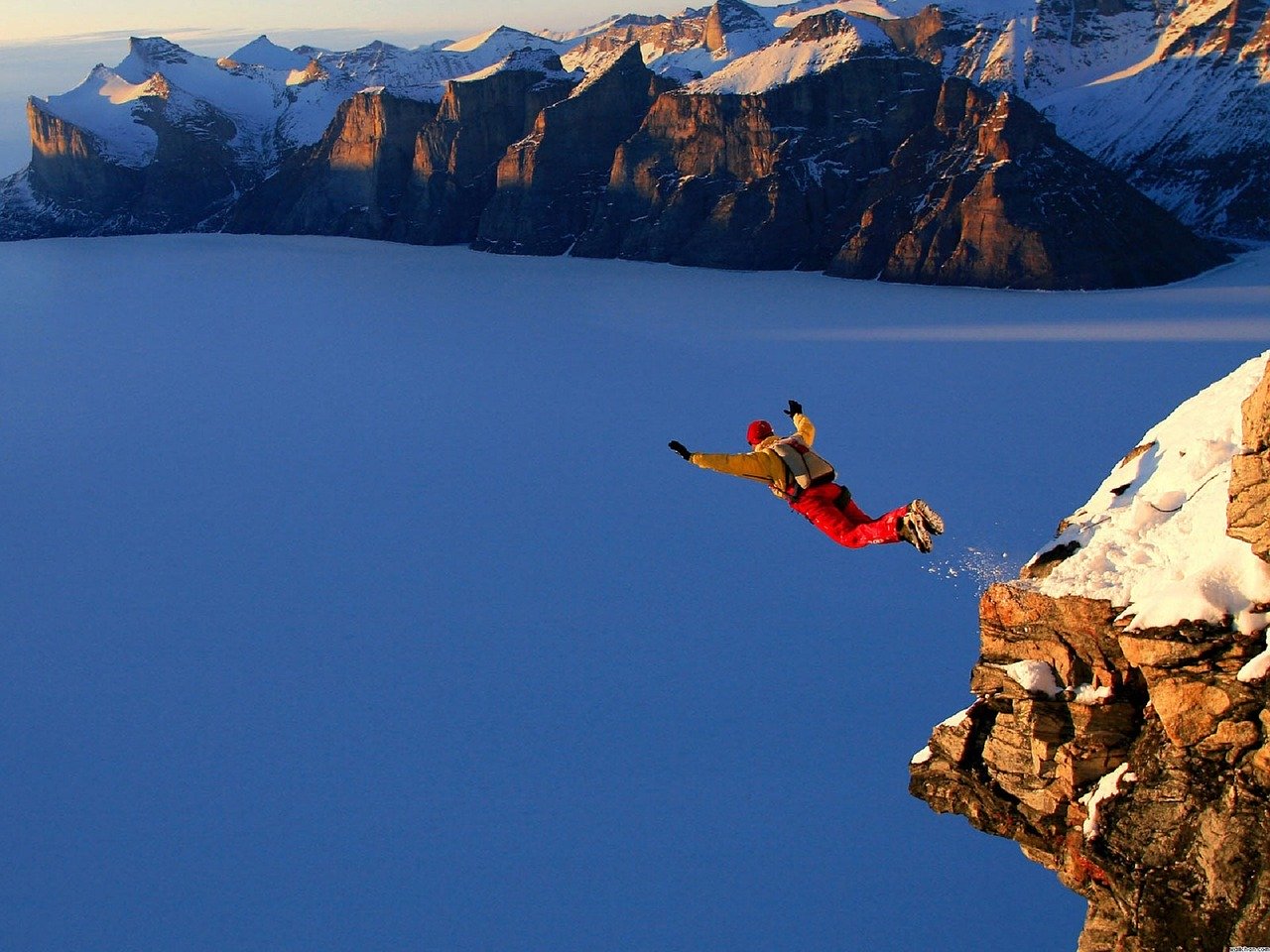 Image from pixabay